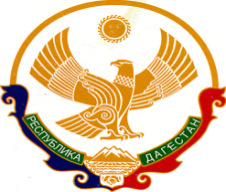 РЕСПУБЛИКА    ДАГЕСТАН  КАРАБУДАХКЕНТСКИЙ   РАЙОН   С.КарабудахкентМУНИЦИПАЛЬНОЕ КАЗЕННОЕ ДОШКОЛЬНОЕ ОБРАЗОВАТЕЛЬНОЕ                   УЧРЕЖДЕНИЕ  «ДЕТСКИЙ САД №3«Бекенез»Индекс  368530 ИНН-0522011276  КПП-052201001 ОГРН-1050522003575  ул.Дахадаева_4____Информация о доступе к информационным системам и информационно-телекоммуникационным сетямС 1 сентября 2012 г. вступил в силу Федеральный закон Российской Федерации от 29 декабря 2010 г. N 436-ФЗ "О защите детей от информации, причиняющей вред их здоровью и развитию", согласно которому содержание и художественное оформление информации, предназначенной для обучения детей в образовательных учреждениях, должны соответствовать содержанию и художественному оформлению информации для детей данного возраста. Информационная безопасность в целом и особенно детей — одна из центральных задач, которую необходимо решить для России.Сведения о доступе к информационным системам и информационно-телекоммуникационным сетям в МКДОУ №3 «Бекенез»   Одним из важных направлений в деятельности ДОУ является информатизация образовательного процесса, которая рассматривается как процесс, направленный на повышение эффективности и качества воспитательно – образовательного процесса, и администрирования посредством применения ИКТ (информационно-коммуникативных технологий).
   В свободном доступе для детей в ДОУ компьютеров не имеется, для педагогов и административного управления —  2 компьютера, которые  имеют выход в Интернет, 2 проектора, 2 принтеров . А также детский сад оснащен — 6  телевизорами, и 6 музыкальными центрами.
   В свободное от деятельности с детьми время каждый педагог ДОУ при помощи администратора точки доступа к сети Интернет может воспользоваться техническими и сетевыми ресурсами для выполнения воспитательно-образовательных задач.
   Рассматривая процессы повышения эффективности образовательного и управленческого процессов через призму информатизации, мы считаем, что компьютер может и должен стать тем инструментом, который позволяет: во-первых, повысить эффективность воспитательно-образовательного процесса, так как:включение в образовательную деятельность мультимедиа материалов (видео, звука, иллюстрационного материала) повышает ее наглядность;использование цифровых образовательных ресурсов предметной направленности позволяет организовать изучение материала каждым воспитанником индивидуально, в наиболее предпочтительном для него темпе;сетевые возможности компьютера позволяют выйти в поисках необходимой информации за рамки группового помещения, того объема информации, которая предоставляется воспитателем или родителями.   В ДОУ создан, постоянно пополняющийся и обновляющийся сайт, на котором располагается информация о деятельности учреждения, её основных направлениях; об истории и развитии ДОУ, его традициях, о воспитанниках, о педагогических работниках.
    На сайте ДОУ размещаются важные документы, касающиеся организации образовательного процесса – публичный отчет заведующего, документы, регламентирующие работу детского сада.